Предрейсовый, послерейсовый осмотр водителейСогласно Статьи 1 Федерального Закона №131-ФЗ «О внесении изменений в отдельные законодательные акты Российской Федерации» внесены изменения в пункт 4 Федерального Закона № 196-ФЗ от 10.12.1995 года «О безопасности дорожного движения», юридические лица индивидуальные предприниматели, осуществляющие перевозки автомобильным транспортом, обязаны организовывать и проводить предрейсовые и послерейсовые медицинские осмотры водителей.
Мы проводим предрейсовые и предрейсовые и послерейсовые медицинские осмотры водителей в оборудованнх медицинских кабинетах, расположенных по адресу:г.Сургут, ул.Озерная, 2г.Сургут, ул. Базовая, 6Для прохождения предрейсовых осмотров в нашей организации, необходимо заключить договор на оказание данного вида услугТелефон для ЮРИДИЧЕСКИХ лиц: 
  8 (3462) 25-44-94 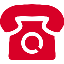 